Dr Chloe Preece, School of Management, Royal Holloway, University of LondonDr Finola Kerrigan, Birmingham Business School, University of BirminghamDr. Daragh O’ReillySchool of Management, Sheffield UniversityFraming the work: The Composition of Value in the Visual ArtsPurpose: This paper contributes to the literature on value creation by examining value within the visual arts market and arguing for a broader, socio-culturally informed view of value creation.Design/methodology/approach: We develop an original conceptual framework to model the value co-creation process through which art is legitimised. An illustrative case study of artist Damien Hirst illustrates the application of this framework.Findings: Findings illustrate how value is co-constructed in the visual arts market, demonstrating a need to understand social relationships, as value is dispersed, situational and in-flux.Research limitations/implications: We problematise the view that value emerges as a result of operant resources ‘producing effects’ through working on operand resources. Rather, adopting the socio-cultural approach we demonstrate how value emerges, is co-constructed, negotiated and circulated. We establish the need to reconceptualise value as created collaboratively with other actors within industry sectors. The locus of control is therefore dispersed. Moreover, power dynamics at play mean that ‘consumers’ are not homogenous; some are more important than others in the valuation process. Practical implications: This more distributed notion of value blurs boundaries between product and service, producer and consumer, offering a more unified perspective on value co-creation which can be used in strategic decision making.Originality/Value: We illustrate that value co-creation must be understood in relation to understanding patterns of hierarchy which influence this process. Key words: arts market, artists, value, co-creation, service dominant logicArticle Classification: Conceptual paper. IntroductionThe marketing literature has an ongoing focus on value, yet Galvagno and Dalli (2014) establish the need for further research into how value is contested, constructed and negotiated. Their wide-ranging analysis found multiple perspectives underpinning understandings of value co-creation; however, analytically, research often diverges between product and service perspectives, and company versus customer experience. Much research emphasises the importance of the consumer in value co-creation (e.g. Prahalad and Ramaswamy, 2004; Gallarza, et al., 2011). Following O’Shaughnessy and O’Shaughnessy (2009, 2011), we caution as to the universality of the notion that value emerges from operant resources ‘producing effects’ through working on operand resources. This notion implies a ‘doing to’ approach to value production, which we see as oppositional to socio-cultural understanding of value co-creation (see Peñaloza and Venkatesh, 2006). While Vargo and Lusch (2011: 1304) defend their approach to value creation in light of O’Shaughnessy and O’Shaughnessy’s (2009) criticism, by stating that their service dominant (S-D) logic ‘suggests that value is idiosyncratic, experiential, contextual and meaning laden,’ the focus on operant resources reflects an instrumentality, which we challenge in this paper.To unify these various approaches and more fully explore alternative views of value creation, we turn to the visual arts market, which provides an interesting context in which to examine value. The criteria used by the artworld in art valuation are opaque, and the line between what is considered ‘valuable art’ and what is not, is notoriously difficult to distinguish (Buck, 2004). Examining the art market reveals the subjective nature of value (as there is little utilitarian value in art) and the need for legitimising behaviour involving numerous actors to construct, negotiate and disseminate value. While in the literature co-creation of value is articulated as happening between producers and consumers, or consumers and other consumers, we demonstrate that producer/consumer boundaries prevent a full understanding of value. The art market illustrates the problem in assigning ‘producer’ or ‘consumer’ roles to different actors engaged in value creation. Furthermore, there are underlying power asymmetries within these co-creation relationships not recognised by the literature. This is of interest in a contemporary global economy where new value dynamics are emerging, for example the collaborative consumption processes at work in the ‘sharing’ economy (Bardhi and Eckhardt, 2012), the increased importance of luxury brands’ diffusion lines (Kapferer and Bastien, 2012) and the rise of pay-what-you-want services (Kim et al., 2009). Many of these developments are characterised as empowering, however we argue that the reality is more complex, with some actors more privileged than others in defining and regulating value.We transcend the micro-level analysis of the artist as brand manager to examine the socio-cultural context in which these artists operate and how various value elements collaborate and compete in creating value. We find that value results not just from the artist and the buyer but from various interactions between different elements of the artworld. While the central persona of the artist is still a crucial heuristic to communicate cumulative value, the focus on the artist to understand value creation overlooks important dynamics and power relationships. These findings have implications for charismatic leaders in other fields negotiating value creation with a range of stakeholders. Hackley and Hackley’s (2015) recent work on celebrities demonstrated their boundary-spanning nature, thus increasing the circulation and velocity of the value they represent, transcending operant and operand divisions. To contribute to understandings of the key marketing concept of value co-creation, this work is positioned between current arts marketing literature which tends to focus on the individual artist as brand manager (Muñiz et al., 2014; Schroeder, 2005; Kerrigan et al., 2011), and the sociological art market literature which considers the collective endorsement process through which art is valued (Becker, 1982; Benhamou-Huet, 2001; Velthius, 2005; Robertson and Chong, 2008), to encapsulate the various ways in which value co-construction occurs. Therefore, the paper contributes to the theoretical development of value and its co-creation by unifying the producer and consumer perspectives and revealing the complexity of value creation in order to expose overlooked value creation actors. Value and ValuesThe marketing field is primarily concerned with ‘adding’ value, with value a recurrent area of investigation in marketing studies. Ramirez (1999) examines value creation from an economic standpoint, reminding us of the historical roots of value co-creation, highlighting the shift from sequential notions of value chains with the ultimate end point the destruction of value in the hands of the consumer, to a more collective understanding of value in contemporary marketplaces. This ‘synchronic and interactive’ (Ramirez, 1999: 50) value creation involves a range of actors but Ramirez highlights the role of the customer in this co-creation, specifically noting the need to monitor value creation by customers once they take possession or consume. This role of co-creation involving customers has specifically gained elevated attention from marketing scholars over the past decade. Particularly, Vargo and Lusch’s (2004) ‘Evolving to a New Dominant Logic for Marketing’ (S-D Logic) and the extensive associated literature over the past decade has placed considerations of value, and how interactions between marketers and consumers and various resources result in value creation, centre stage. While Vargo and Lusch’s (2004) original ideas have been much debated and extended (see Aitken et al. 2006; Cova, et al., 2011; Galvagno and Dalli, 2014, amongst others), some fundamental elements of their ‘pre-theoretic’ (Lusch and Vargo, 2011: 1299) discussion of the interplay of the service notion across the marketing field have remained. As discussions of value have been heavily influenced by S-D logic, we focus on value creation as a central component of S-D logic.Venkatesh and Peñaloza (2014) note three main foci on value within marketing; exchange value (following Bagozzi, 1975), value in use (attributed to Holbrook, 1999) and sign value (see Levy, 1959). Their paper responds to Karababa and Kjeldgaard’s (2013) commentary on sociocultural perspectives of value which proposed that the co-existing notions of value in marketing are interconnected, making a case for unifying the different and somewhat competing theories of value evident across the marketing and consumer research fields. Karababa and Kjeldgaard (2013: 124) note that ‘value is subjective, context dependent, complex and interrelated.’ Therefore, in attempting to create objective measures of value, the problem of measuring what can be measured comes at the expense of offering insight into social processes. In order to conceptualise value for the contemporary marketplace, we must further explore these neglected elements of value creation which cannot easily be measured.Karababa and Kjeldgaard (2013: 124) point to the work of Schau et al. (2009) and Arsel and Thompson (2011) to indicate the interest in ‘conceptualising the value of a commodity as a bundle of multiple values created by the practices’ of a collection of actors within specific ‘fields of cultural production’ (Bourdieu, 1993). However, these studies focus on how meaning (and value) are mobilised to a wider group to expand a market beyond the original (narrow) focus. Such value mobility results in different sorts of collective value creation or extraction, depending on the field within which the commodity circulates. According to this, it seems that marketplaces are battlefields between value derived from scarcity and that from extracting rent from large-scale production. Looking to Arsel and Thompson (2011), however, we understand that value in one ‘field’ can be diminished as a good becomes popularised within another (i.e. from Hipster to mainstream), highlighting the temporal nature of value and the need to further understand marketplace power.What seems common across these approaches is the focus on producer/ consumer interactions. As noted above, we are particularly interested in how operant resources are viewed as fundamentally superior in terms of value creation, leading to the notion of ‘doing to’ to create value. We argue that maintaining the producer-consumer dichotomy and the perspective of ‘doing to,’ results in our inability to account for more complex value creation scenarios. For performative products such as visual art, film, tourism, stocks and shares, etc., it is necessary to readjust our focus in order to understand the roles played by a range of actors in the field and to deal with issues of power within these value creating and distributing ecosystems. In posing the question ‘who cooked Adam Smith’s dinner?’ Marçal’s (2015) feminist reinterpretation of fundamental economics questions the valuation of caring activities. Her analysis highlights the complex socio-economic nature of value, finding some activities and actors excluded from consideration as market activities. Marçal (2015) reminds us that to understand how value is created, validated and deployed, we must identify these actors and activities. Similarly, for marketers, overlooking these influences and their position in the value creation power hierarchy can lead to (mis)conceptualisations of value creation and a poorly informed understanding of the power relationships which collectively contribute to value creation.Considerations of value reflect the overall fractured theoretical base of marketing theory. The visual arts context provides an illustrative example of a mature market where complex value creation and distribution takes place. The following section looks at how value emerges within the visual art context, allowing detailed analysis of the components that interplay in order for value to emerge by being co-constructed, negotiated and circulated. We question the ‘doing to’ view of value creation and the emphasis on the role of the ‘consumer’ which has held prominence over the past decade in studies of value co-creation from both economic (Ramirez, 1999) and marketing perspectives (Vargo and Lusch, 2011). This allows for an acknowledgement of all value co-creation actors and emphasises the existence of power hierarchies within value creation.Context: The social production of value in the artsWe examine the art market as an example of a market where value is subjective, intangible and extrinsic; involving important issues of scarcity and originality and a wide variety of professional stakeholders exercising different valuation roles. Furthermore, art consumption is not limited to owners of the product; any visitor to a museum can enjoy the art. The art consumer is therefore more complex than traditional marketing theory acknowledges (as noted by Chen, 2009): there are at least four types of consumers with varying power in the value-adding process: champions (such as other artists) validating the work, distributors marketing the art (such as dealers and curators), collectors buying the work and the general public who can consume and appreciate the work without buying it. Certain categories of consumers (‘experts’) are more important than others in this valuation process.‘Art’ strictures and definitions have been continually stretched, complicating how art is perceived and valued. Dickie’s (1971) ‘institutional definition of art’ argued that ‘art’ is a sociological category, therefore anything art schools, museums and artists define as art is considered art. Conceptual art, in particular, creates intense public debate, as ‘value’ is subjective and often not perceived, particularly when the artwork is an idea or performance rather than a traditional ‘product’. By examining value in the context of the visual arts market we identify the co-dependency that artists and others in the value system have upon each other in terms of creating meaning in the minds of collectors and wider consumers (e.g. museum-goers), as well as how these collectors/consumers are incorporated into the fabric of the art value system, also playing a part in co-constructing value. Each of these entities can be examined alone but also in relation to the other players with which they co-exist. It is largely accepted and documented that recognition of art is a social process that cannot be reduced to a reflection of artistic merit and that this recognition is temporal (Baumann, 2006). While the artist is the most important origin of a work, the hands through which the work passes and history of past relationships are essential in accruing value and status, thus the need to examine all the stakeholders involved. This is illustrative of wider fashion systems, where elite users validate and increase brand value through ownership or endorsement. What is clear (cf. Schroeder (2006); Kerrigan et al. (2011) and Rodner and Thompson, 2013) is that artists are allocated to commercial or high art categories as a result of the validation systems in place. While Kinkade happily pursued commercial and populist appeal (Schroeder, 2006), Warhol toiled to escape the classification of commercial artist through amassing social and cultural capital (Kerrigan et al., 2011). Indeed, these social processes occur in other contexts (c.f. McQuarrie, et al., 2013 on fashion blogging), whereby cultural capital can be converted into social and economic capital in a dynamic and iterative manner. Despite the acknowledgment that value creation is fluid and multi-dimensional, continuously evolving and emerging from the social interaction of various actors (Saren and Tzokas, 1998), previous studies tend to take these components of value as divisible and separate. In the visual arts, for example, studies investigate either works of art (cf. Goetzman, 1993; Velthius, 2005), artists (O’Reilly, 2005; Fillis, 2006; Muñiz, et al. 2014), art consumers (Chen, 2009; Schroeder and Borgerson, 2010) or their careers (Throsby and Thompson, 1994; Menger, 2001; Alper and Wassall, 2006).	Benhamou-Huet (2001) and Velthius’ (2005) exploration of art prices explain why the art market does not always obey economic logic. Social, cultural and moral values have significance and artworld prices belong to a symbolic system, thus the need to consider social as well as economic value. Therefore, public institutions such as museums, as gatekeepers of ‘art history’ can hold more power than private collectors despite lacking their financial resources. These various added intangible values are what Björkman (2002) refers to in his discussion of aura as a socially constructed phenomenon linked to cultural heritage, aesthetics and social consensus. Björkman demonstrates how aura can lead to successful market positioning but there is a need to further understand how these various values unite. Therefore, while, as Parmentier et al. (2013) show, individuals can effectively position themselves within a field to accumulate social capital, we must look beyond just the person or product to understand the relationship between them, as they are inextricably linked. Bourdieu’s ‘art field’ helps us to do this by highlighting how value is constantly in flux, as are the gatekeepers, producers and consumers of art. The art market is therefore a historical and hierarchical institution based on social relations making it difficult to predict (hence the failure of most art investment schemes, (Horowitz, 2011)). The social production of art (see Wolff, 1993; Hauser, 1999; Alexander, 2003) thus underpins a view of co-creation that is broader than current thinking within marketing.Towards a Visual Arts Value FrameworkVisual arts value is therefore composed of a number of values: aesthetic, cultural, social, critical and economic, which cannot be decoupled easily. These values come from the product itself, its creator, champions and experts who assign value to the work, contexts in which the work is placed, and consumers who view and/or buy it. These elements unite as the product’s provenance which, in a circular way, provides experts and collectors with the cues needed to value the piece. Therefore, although examined separately here, these elements must be taken in conjunction, and the weight and value given to them can be expected to be in a constant state of flux. In Figure 1 we illustrate the composition of art value through two key components; the process through which the art is valued (macro-artworld level) and the value elements which compose the art (micro-product level). To fully comprehend value, marketers must understand the associations between these various elements and how they interact. [Insert Figure 1 here]It is illustratively useful to deconstruct the value elements and processes involved in one of the most recognised contemporary fine art brands, English artist Damien Hirst (1965-). Widely considered to be the richest contemporary artist alive, Hirst’s estimated worth is £215 million (Batty, 2013); although his success may be atypical, his rise to fame illuminates the processes and elements that come together in the creation of value, so, although he is the originator of the work, value is co-constructed with a number of other actors. We thus contest the perception of the artist as a lone genius in control of their value (which much of the marketing literature perpetuates e.g. Kreutz (2003) and Muñiz et al., (2014). Our exemplar case demonstrates that artists must be at the right place at the right time and make use of marketing strategies for the value in their work to be recognised. Chance cannot be underestimated and therefore while Hirst may indeed be an exception, we would argue that there is no ‘typical’ artistic career. We follow Hewer et al. (2013) and Kjeldgaard et al. (2006) by developing a biographical case drawing on secondary documents (see Table 1). As our focus is on how value is created in the artworld, our selection of key texts from this world as data sources allow us to analyse the playing out of value in the contemporary artworld. Extensive media coverage of Hirst since his rise in the 1980s makes his case analytically rich. Moreover, within this career there have been both stylistic and management changes, allowing for a more complex analysis of temporal value creation missing in other studies of artists in the marketing literature (e.g. Muñiz et al., 2014). Furthermore, as a globally recognised artistic brand, Hirst allows us to answer Askegaard’s (2006) call to explore the value creation process in the wider global context.[Insert Table 1 here]The CreatorThe artist or at least the persona of ‘the artist’ is at the centre of arts valuation. Our pleasure in the work may be enriched by what we think we know of its artist. While, as Thrift (2008) demonstrates, aesthetics are essential to generating economic value in the current economy, we argue that aesthetics only account for a small part of the total value. We must go beyond materiality to understand value (Robertson and Chong, 2008). We see this with Hirst’s spot paintings, of which there are an estimated 1,400 in existence (Bowley, 2013), only five painted by Hirst himself. He declared that ‘the best spot painting you can have by me is one painted by Rachel’ (one of his assistants Rachel Howard). In 2008 one of Rachel’s Hirst’s sold for £1.5 million while another spot by Rachel without Hirst’s signature and authentication made only £61,000 (Independent, 2008). This illustrates how the Hirst name and persona adds more value to the work than aesthetics. Symbolic and cultural values derived from narratives centering around the artist’s persona, concepts behind the work, actors in the art market, are therefore just as, if not more, important to the final market value. Value ElementsThe work of art is central to the visual arts valuation process as is the creative process through which it is made. While the market prizes individual works of art, positioning them as unique and differentiated (Velthius, 2005), macro-historical artworld analysis illustrates that there are movements or schools with different styles and genres. This social context adds value to the product (White and White, 1965). Hirst emerged as part of the Young British Artists (YBAs), whose shock tactics and wild living created headlines and awareness and are thus central to his value. Although a self-starter, the success of Hirst’s first exhibition Freeze and first exposure to the art market was due to the collective nature of the movement. The YBA narrative focused on the misbehaviour of the artists involved, their identity as part of the working class and their references to ‘low’ culture. This got them noticed, fitting with the allowable myths of the ‘artist as eccentric’ and ‘rags-to-riches’ (Gaertner, 1970). Certainly, Hirst’s persona is one of a working-class chancer who made it big. Therefore, while it may seem that an individual artist is valued in isolation on the market, the social dynamics of the artworld are essential in the value creation process. As artists develop and are legitimised through peer influences, they must prove their lineage in the wider art historical discourse. Gopnik (1993) coined Hirst’s style as ‘the High Morbid Manner’ linking Hirst to celebrated contemporary artists Bruce Nauman, Marcel Duchamp, Louise Bourgeois and Francis Bacon (who Hirst himself has acknowledged as a major influence), thus positioning him firmly within the artworld. Furthermore, the location of the artist (i.e. their place), as discussed later, is key in accessing the right networks for validation to achieve a good provenance, which will in turn, increase the value of the work. Country of origin is also a factor here with certain genres associated with the places from which they emerged, Hirst, as a symbol of ‘Brit art,’ is intimately linked with his country of origin and indeed the label YBA has become a globally recognised term (Tate). His iconic status was cemented when a giant Hirst spin painting ‘Union Jack’ was unveiled at the climax of the 2012 Olympics closing ceremony ‘in recognition of his central role to British art’ (Hirst, 2012). Turning to the artworks themselves, the medium is also a value element, as is its materiality. There is a bias towards painting and sculptures on the market as collectors can display them relatively easily while more difficult media such as installation, performance and new media achieve lower prices (Thompson, 2008). Therefore, within one artist’s oeuvre, there may be different price categories based on the characteristics of the product: genre, size, colours used, etc. (Velthius, 2005). In Hirst’s body of work we can identify five main product lines: spin and spot paintings, pharmaceutical cabinets, animal vitrines and skulls. Each product line is instantly recognisable as ‘a Hirst’ thus providing the recognition and cultural capital many collectors seek. Within this portfolio, Hirst provides a range of prices based on inherent characteristics and materials used, thereby appealing to different market segments (a diamond skull priced at £50 million ranging to prints selling in the low thousands at entry-level). Collectors can buy into one product line and then diversify. While we can understand how an original, figurative, painting can be a highly-prized object, it is more difficult to ascertain value when we are examining other types of artwork. Hirst’s conceptual animal vitrines, however, (problematic due to their size and decomposition processes), demonstrate how non-traditional artworks can become perceived as valuable. Hirst’s most famous work, a thirteen-foot tiger shark preserved in a tank of formaldehyde, has become embedded in popular culture, first creating buzz through The Sun headline titled ‘£50,000 for fish without chips’ (Vogel, 2006) and since becoming one of the most iconic images of contemporary art. Here we see the importance of narrative in importing meaning (which often derives from the persona of the artist based on their perceived background or personality as well as the content and perceived meaning of the work itself). Hirst’s reputation as ‘enfant terrible’ of the YBAs (Eliasch, 2012) is interpreted in the provocation of his conceptual work. In contemporary art, the concept and values communicated are crucial. Values, plural, is worth noting, the publicity generated by Hirst’s lifestyle and the work itself all contribute to the work’s iconicity.While individual works are expected to be different, there must be a central, unifying thread throughout the artist’s career, creating the narrative that holds the value portfolio together. The overarching concept behind Hirst’s work is an exploration of death, as he states himself: ‘every artwork I’ve done has been about death (…) I started getting a reputation for being “the death guy”’ (Mayer, 2015); the shock value comes from the feelings of repulsion and empathy provoked by confronting us with our own mortality. Here we see how certain idents in the form of recurring motifs (e.g. skulls) assist the valuation process, establishing a narrative and demonstrating authorship. This can be further emphasised through the naming of the work (i.e. nomenclature) which artists (or their dealers) often use to establish order; as well as through use of a signature which can increase the value of the work significantly (Grant, 2011) and the tagging of the work to explain it (either by the artist or other artworld experts, often discussing the concept of the work itself, how it relates to the artist’s persona and the provenance). Hirst’s death theme is highlighted by the playful yet meaningful titles he chooses, often using allusions to religion which serve to provoke; for example his crucified sheep carcass vitrine ‘In the Name of the Father.’ Titles are integral in the marketing of the work, forcing the viewer to create meaning. Central to understanding value in art, then, is the relationship between the artwork, the artist and the oeuvre; meaning transfer occurs between the three value elements, with individual works infused with the attributes of the creator and their artistic output and yet paradoxically, the work must be stand-alone and hold intrinsic value.Within the oeuvre, the artist must show a linear progression, deemed essential by collectors (Reitlinger, 1961). This is often seen to derive from their artistic identity. This artistic identity is more than just a central concept, it is their reason for creating work, rooted in a deeply personal world vision resulting in a signature style, often described as the artist’s ‘eye’ (usually more defined as the career progresses) and it is why other stakeholders reinforce the value (Bain, 2005). While this ‘eye’ is often perceived in the aesthetics of the oeuvre, sometimes, this identity is expressed in an art manifesto; a public declaration of the views and intentions of the artist. Manifestos, usually a collective enterprise, announce the artistic movement’s intentions, expressing views intended to shock and often addressing political systems, are an effective way of generating attention. While the YBAs were diverse in style and practice, what unified them as a movement was a reflection on their social position as artists, adopting a critical approach to art history and in particular an engagement with the art market itself. Hirst was critical in orchestrating the Freeze exhibition (the launching point for the YBAs), gaining sponsorship, securing the exhibition site, preparing the warehouse and personally ensuring Norman Rosenthal (then head of exhibitions at the Royal Academy) attended by driving him to and from the exhibition (Thompson, 2008). This entrepreneurial attitude has been essential to Hirst’s celebrity and explicit references to commerce and the market throughout both his career and his work make him a ‘transformative figure who can be assured of his place in history (…) not because of the quality of his work but because he has almost single-handedly remade the global art market in his image’ (Kunzru, 2012). Much like Warhol before him (see Kerrigan et al., 2011), Hirst has capitalised on his celebrity to add value to his work.	Finally, the artwork exists within a commercial context involving intellectual property and copyright laws. Successful artists often have business managers to deal with financial and commercial interests, sometimes using the services of public relations firms to position themselves favourably in the market. For more established artists, such as Hirst, this can be extremely profitable, leading to brand extensions for example in the creation of merchandise or co-branding opportunities and alliances with other brands. Hirst’s career is managed by a team including PR agents who fiercely protect his copyright. To name just some of the ventures he has been linked with: co-owning London restaurant Pharmacy (since closed) to which he leased his artwork; Other Criteria, the arts-based publishing company he co-founded which sells his publications and limited editions as well as diffusion lines: jewelry, home furnishings and wallpaper; and various co-branding alliances or partnerships with luxury brands such as Alexander McQueen, making £7.5 million a year (Gleadell, 2012). These extensions provide Hirst with additional publicity, revenue and extensions of both economic and cultural value.Value ProcessEarly Champions: cultural capitalAs noted above, experts are essential to achieving artistic legitimisation and for value to be assigned to artworks (Robertson and Chong, 2008). For early career artists, exposure is achieved by engaging with the critical context of the artworld and leveraging various relationships therein. Certain art schools function as value-signalling institutions and their final year shows attract prestigious dealers and collectors as well as possible media exposure (While, 2003). Art school tutors can be critical for value co-creation if they are already established members of the artworld, showing with them or accessing their artworld contacts can increase visibility (Thompson, 2008). Hirst came to prominence whilst a student at Goldsmiths College in London. As discussed above, he demonstrated his entrepreneurial skills early on, organising Freeze which positioned the YBAs as an up-and-coming movement. The success of this exhibition can be linked to one of Hirst’s ‘champions,’ Goldsmiths’ tutor and prominent artist Michael Craig-Martin. Craig-Martin provided the necessary awareness for art experts to notice the exhibition, not least of which were Nicholas Serota of Tate and Charles Saatchi, collector. Saatchi became Hirst’s patron and a key part of Hirst’s career, boosting him onto the international art market.More generally, peers are important in the value creation process, showing with already-established artists achieves exposure and adds to the narrative; whilst working in groups can be a successful strategy to increase visibility and awareness (Stallabrass, 1999). These relationships allow artists to position and contextualise themselves within the artworld and start accumulating the cultural capital necessary to establish their position within the art historical discourse (see Drummond, 2006 for an extensive study of this process of moving from creation to consumption and the importance of social interaction for this to occur). Place is therefore central to value creation, as access to key art networks, are essential in establishing value through interaction with gatekeepers (Becker, 1982; While, 2003). Media: social capital	Aesthetic innovations require critical writing to persuade viewers and collectors of their value (quotation, interpretation and recontextualisation in Drummond’s 2006 model). Criticism performs a gatekeeping function that evaluates art in its art historical context and locates it within a specific discourse, protecting the art from commodification and giving it its cultural value. While critics are less important in validation of technical ability in the current market than previously, they are significant in terms of visibility and exposure, thus Warhol’s mantra that ‘you don’t read your reviews, you weigh them’ (Collett-White, 2012). Critics have not always been kind to Hirst but his media visibility due to his shock antics has made him one of very few contemporary artists to become a household name. Publicity has always surrounded Hirst, from the New York authorities objecting to a work on the grounds that it could make viewers vomit and form a health risk, to US customs trying to stop the importation of two cows considered a BSE risk (Hensher, 2007). Even bad reviews provide artists with much-need attention in the overcrowded art market. For example, Hirst’s most recent painting efforts received a near-unanimous negative evaluation, with Jonathan Jones (2012) of The Guardian giving the ‘Two Weeks One Summer’ show a 1 star review stating that ‘the last time I saw paintings as deluded as Damien Hirst’s latest works, the artist’s name was Saif al-Islam Gaddafi.’ However, collectors still paid millions for the work (Gleadell, 2012). This indicates a cultural/economic capital fracture due to existing value established on the market overriding the critically determined cultural value. Furthermore, as the art ‘industry’ has expanded, art and artists have become the subject of more mainstream news coverage (see Table 1), with regular coverage of glamorous art events such as key auctions and openings drawing the rich and famous. Bradshaw et al. (2010) note the attention paid by the financial press to Hirst’s diamond skull, again illustrating the importance of the media in establishing economic value (while in this case simultaneously distracting from the aesthetic value of the work). As Hirst’s prices continue to break records, his name has become synonymous with the luxuries of the super-rich (Adams, 2008). Therefore, the media plays a central role in attributing social capital to artists, enabling their emergence in the market and subsequent value attributing activities, thereby allowing artists to access the tight networks of the art market’s elite players.Distributors: economic capitalSome art market players are more significant than others in the validation and final value of artworks. These experts are the single most important signal of trust in the visual arts market and therefore function as gatekeepers, positioning the artist in the market and enhancing the value of their work, translating the cultural and social capital into economic capital. The most important group of these experts are dealers (Velthius, 2005) and the major players such as Gagosian and Jopling are extremely powerful on the market, their reputation signal is central to the value of the work: if they represent an artist the price goes up and vice versa. They are also essential in terms of distribution, placing the work within prestigious institutions, art fairs and collections. In addition to early champions linked to Hirst’s career, even more influential was his first dealer, Jay Jopling. In the case of Hirst and Jopling, whose White Cube gallery represented a number of the YBAs, their rise to prominence came hand in hand, successfully capitalising on the media coverage of the YBAs and making good use of PR strategies to support Hirst’s market (for example the gallery has often bought Hirst’s work at auction to maintain its value (Adams, 2008)). When the Gagosian Gallery, arguably the world’s most powerful contemporary art gallery, added Hirst to its stable of artists, he achieved the international exposure needed to sustain his market position. Although Hirst has since left the gallery, at the time of joining, this was a symbol of star-power, and he reaped the benefits of this association. For example, in 2011 he received wide-spread media attention with an unprecedented world-wide exhibition of Spot paintings across all the Gagosian locations in three New York galleries, Beverly Hills, two London galleries, Paris, Rome, Geneva, Athens and Hong Kong (Smith, 2012). As public galleries and museums are the pinnacle of the art market hierarchy, curators, as the gatekeepers of these institutions, are significant value-signalling experts (Robertson and Chong, 2008). Value in the art market is considered historically, an artwork must be in the museum to safeguard lasting value, giving it a place in art history and the resulting socio-cultural value associated with admission into the canon, which, in turn, translates to economic value for the artist and the rest of the oeuvre. As with dealers, certain institutions are significant value signals, particularly national museums as the most prestigious type of institution, symbolising national significance and often closely associated to the nation-brand and its heritage tourist trail (reflecting the importance of country of origin). Hirst has been the subject of numerous museum shows and is part of the national collection (Brown, 2007), symbolising his cultural worth.More generally, artists are enhanced or constrained by the people and institutions that own the work and can further distribute it. Private collectors signal value, becoming as influential as dealers on the market. Top names can instantly boost an artist’s reputation by buying their work (Thornton, 2008). As Hirst’s career progressed, prominent collectors other than Saatchi bought his work, including hedge fund manager Steven Cohen, known for collecting signature works by famous artists, who bought Hirst’s iconic shark and the Mugrabi family, known as ‘market makers,’ who own several hundred works by Hirst and regularly support his prices at auction (Thompson, 2008). Finally, the key art fairs (such as Basel and Frieze) and auction houses (particularly Sotheby’s and Christie’s) also sell artwork at the higher end of the market, establishing it as worthy of investment (Velthius, 2005). Throughout his career, Hirst and his business manager, Frank Dunphy, carefully controlled where and to whom his work has been sold, showing a good understanding of the workings of the art market and the elements and relationships necessary to achieve both wealth and fame in the artworld. The 2008 auction of his work at Sotheby’s, another significant value signaller in the artworld, clearly demonstrated this. Selling 218 works, the sale raised £111 million, exceeding all expectations and making more than ten times the previous record for a single artist sale (Adams, 2008). Orchestrated by Hirst and Dunphy, the auction demonstrated Hirst’s market power, achieving more than double estimates on the very day that Lehman Brothers collapsed. What is important about this sale is that it bypassed Hirst’s dealers, the money went directly to him, a largely unprecedented move in the artworld, where artists traditionally protect their creative roles by letting others handle the commercial part of the business. Hence, Hirst demonstrated a keen understanding of his market value, successfully attracting new collectors from emerging economies who may not have been comfortable in approaching dealers. The sale was marketed on YouTube and through global media, part of a conscious effort to democratise the art market and broaden international demand for his work, and it worked: 39% of buyers had never bought contemporary art before and 8.3% were from Asia and the Middle East (Economist, 2010). However, White Cube and the Mugrabis also showed continuing support for Hirst’s work. The auction was so profitable that Germaine Greer went so far as to state that it showed that ‘the art form of the 21st century is marketing… the Sotheby’s auction was the work’ (Greer, 2008). By commenting on the fact that the intrinsic merit of the work, whether aesthetic or otherwise, is no longer important, what is important is the value Hirst and his stakeholders established, Greer notes the primacy of the economic over cultural value that operating outside the established artworld value-bestowing framework implies.Audience: reputational capital	We have already noted the importance of museums in establishing the art historical context of an artist, but they also act as essential conduit to the general public. Big-budget exhibitions in the key institutions establish artists as household names. Blockbuster exhibitions are increasingly used by art institutions to capitalise on famous artists, achieve media attention and generate significant ticket revenue as well as sponsorship and sales (Thornton, 2008). In 2012 Tate Modern, the UK’s contemporary art museum and most-visited contemporary gallery in the world, hosted a retrospective of Hirst’s work (Tate, 2013). This retrospective ran alongside the Olympics, placing Hirst as a safe bet to represent British contemporary art to the world and indeed, it became the museum’s most visited solo show (BBC, 2012). Prizes and major events such as biennials also signify prestige (Robertson and Chong, 2008). A nomination and a win at the Turner Prize, the UK’s most notorious contemporary art prize and presenting at the Venice Biennale, again, one of the artworld’s most prestigious exhibitions, all symbolise Hirst’s rise through the artworld and his weighty art market presence achieving extensive media coverage. Moreover, just as different groups of experts exist within the valuation process, there are also different groups of audiences within the consumption process. These various groups act as both producers and consumers of value. For example, beyond the general public, art historians and academics also, in turn, note the key players in the art market and examine them further, thereby adding to the artists’ long-term reputations, examples for Hirst include art historian Julian Stallabrass’ book High Art Lite (1999) and Don Thompson’s (2008) bestseller The £12 Million Stuffed Shark. [Insert Figure 2 here]Figure 2 shows the variety of elements operating within the Hirst art brand using our framework. We see that the idea of the lone artist slaving away in a studio is far from a reality, particularly as Hirst has three factory workshops where he employs more than 100 workers to realise his creative vision (Cohen, 2007). However, it is important to remember that this relationship-leveraging process is not unidirectional; Goldsmith, Saatchi and Jopling may have been key figures in Hirst’s rise in reputation and economic value but they also all subsequently benefitted from early involvement in his career and capitalised on the prestige of his ‘discovery.’ Indeed, in 2008 the degree to which those associated with him dominated the artworld was evidenced by Art Review’s Power 100 list ranking Hirst 1st, Gagosian 2nd, Cohen 24th, Jopling 31st and Dunphy 91st (Cohen, 2007).However, as noted by McQuarrie et al. (2013), cultural capital accumulation involves risk. These various elements collectively co-create value-added but can also sometimes conflict. Indeed, even in the case of Hirst, the artistic career can hit some speed bumps, whether through bad critical reception, fall-outs with collectors (such as was the case with Saatchi), or failure to sell at auction (Hirst’s auction prices recently underperformed (Rice, 2012)), all of which is demonstrated through fluctuating prices. While Drummond’s model (2006) demonstrates the process through which Old Masters accumulate value over significant periods of time in order to be valued on the market, we show how this value adding process can be manipulated by stakeholders to occur in much shorter period of times for contemporary artists. Moreover, we show that for contemporary artists, this value adding process is not as linear as Drummond represents it, the work does not yet have the full weight of art history to legitimise it. Therefore, value is shown as a complex, multi-dimensional construct which changes as the elements within it are integrated into the narrative, interact with other elements, and exit the narrative.Conclusion and ImplicationsWe develop a conceptual framework within which value creation can be examined, elucidating valuation practices which are not fully understood in the visual arts (Buck, 2004). Our framework maps the value elements contributing to the overall value of artworks and the complexity involved in the associations between these elements as well as providing an understanding of how meaning emerges from these associations. The value of artworks is dynamic and cumulative and each value-attributing element is not equally important or fixed in time. Karababa and Kjeldgaard (2013) identify value as subjective, context dependent and complex. Our framework shows that while this means that conceptualising value creation is challenging, socio-cultural approaches can account for such complexity. When collectors speak of ‘a Picasso’ or ‘a Warhol,’ the name acts as a heuristic to signify a whole oeuvre spanning thousands of works of art and with many thousand more stakeholders involved in establishing and maintaining both cultural and economic value. Our case study of Hirst, allows us to see that at times, the cultural and economic values align, while at other times, they fracture. Therefore, the artist does not necessarily ‘orchestrate’ (Muñiz et al., 2014: 70) the value creation process. Furthermore, interaction in the art market is primarily between artworld actors in business-to-business relationships, as gatekeepers’ views carry more weight than the wider public or ‘consumer,’ these relationships act as cues in the buying process by reducing risk.Our analysis and conceptualisation of value creation in the art market illustrates that S-D logic presents an overly simplistic ‘doing to’ conceptualisation of value. Our sociological perspective shows the process through which economic value emerges out of the socio-cultural system. We argue that this requires a need to reconceptualise the co-creation of value, as in the art market it is transmitted from the creator (the artist), who provides a heuristic expression of value, but value is created collaboratively with other stakeholders (such as dealers, curators, critics, collectors) and is therefore dispersed. This dispersed value creates a narrative of which the artist is the protagonist but not necessarily the manager. While Gallarza et al. (2011) warned of the need to avoid marketing myopia in considering value co-creation as demonstrating customer value, such customer value is not always as significant as the marketing literature implies. Value comes not only from the two-party interaction between customer and supplier or between customers, but from multiple actors, meaning the value chain can be re-conceptualised as a value ecosystem. Value emerges from these interactions and is accomplished both through collaboration and competition. This is also applicable to other industries where agents or go-betweens are involved in the selling process. This selling process involves symbolic capital, dependent on and contributing to the value creation process. While figureheads, such as chief executives or celebrity brands, may be seen as representing value, understanding value creation requires a broadening out of focus to recognise and evaluate the interaction between all members of value ecosystems. We therefore argue that marketing theory must move on from measuring the measurable to take into account the instability of value (seen in terms of definitional changes through time) and therefore the power and knowledge imbalances in the market in order to develop stronger conceptualisations of value creation. Just as Marçal (2015) highlights the flaw in Adam Smith’s theorisation of value resulting from overlooking some value contributors, we illustrate the need to account for the range of actors contributing to value creation. So, following on from Galvagno and Dalli (2014) who illustrate the siloed nature of scholarship into value co-creation, our focus on the artworld offers the opportunity for a more unified perspective of value co-creation. Therefore, our paper contributes to contemporary understanding of how meaning is co-created in a broader context as the lines between producer and consumer are increasingly blurred. Finally, we provide managerial implications in terms of indicating a way to strategically manage artists’ careers by leveraging various relationships; whilst still acknowledging that due to the subjective nature of art, there is not one, correct approach for all artists to follow.Works CitedAdams, S. (2008), “Damien Hirst sale makes £111 million”, The Telegraph, Sept 16th, available: http://www.telegraph.co.uk/culture/art/artsales/3560707/Damien-Hirst-sale-makes-111-million.html (accessed 1 September 2013).Aitken, R., Ballantyne, D., Osborne, P. and Williams, J. (2006), “Special Issue on Service-Dominant Logic of Marketing: Insights from The Otago Forum”, Marketing Theory, Vol. 6, No.3, pp. 275–392.Alexander, V.D. (2003), Sociology of the Arts, Wiley-Blackwell: Oxford. Alper, N.O. and G.H. Wassall (2006), “Artists’ careers and their labor markets” Gisburgh, V. and Throsby, D. (Eds.), Handbook of the economics of art and culture, Elsevier, Amsterdam.Arsel, Z. and Thompson, C.J. (2011), “Demythologyzing Consuption Practices: How Consumers Protect Their Field-Dependent Identity Investments from Devaluing Marketplace Myths”, Journal of Consumer Research, Vol. 37, No. 5, pp. 791-806.Askegaard, S. (2006), “Brands as a Global Ideoscape”, In Brand Culture, J. Schroeder and M. Salzer-Mörling (Eds.), pp. 15-33, London: Routledge.Bagozzi, R. (1975), “Marketing as Exchange”, pp. 15-33, Journal of Marketing, Vol. 39, No. 4, pp. 32-9.Bain, A. (2005), “Constructing an artistic identity”, Work, Employment & Society, Vol. 19, No. 25, pp. 25-46.Bardhi, F. and Eckhardt, G. (2012), “Access Based Consumption: The Case of Car Sharing”, Journal of Consumer Research, Vol. 39, No. 4, pp. 881-898.Batty, D. (2013), “Damien Hirst’s split from Larry Gagosian turns heads in art world”, The Guardian, January 6th, available: http://www.theguardian.com/artanddesign/2013/jan/06/damien-hirst-larry-gagosian-art (accessed 1 September 2013).Baumann, S. (2006), “A general theory of artistic legitimation: how art worlds are like social movements”, Poetics, Vol. 35, pp. 47-65.BBC (2012), “Damien Hirst is most visited Tate Modern solo show” Sept 17th, available: http://www.bbc.co.uk/news/entertainment-arts-19623072 (accessed 1 September 2013).Becker, H.S. (1982), Art Worlds, University of California Press, Berkley, CA.Björkman, I. (2002), “Aura: Aesthetic Business Creativity”, Consumption, Markets and Culture, Vol. 5, No. 1, pp. 68-78.Benhamou-Huet, J. (2001), The Worth of Art: Pricing the Priceless, C. Penwarden (trans.), Assouline: London.Bourdieu, P. (1993), The Field of Cultural Production, Polity: Cambridge. Bowley, G. (2013), “Hirst counts the dots, or at least the paintings”, The New York Times, June 11th, available: http://www.nytimes.com/2013/06/12/arts/design/damien-hirsts-spot-paintings-the-field-guide.html?pagewanted=all&_r=0 (accessed 21 August 2013).Bradshaw, A., Kerrigan, F. and Holbrook, M. (2010), “Old Directions in Art Marketing: Experiencing the Skull,” In Arts Marketing: Challenging Perspectives, O’Reilly, D. and Kerrigan, F. (Eds.), pp. 5-17, Oxford: Routledge.Brown, M. (2007), “Have a Cow, Hirst Tells Tate”, The Guardian, December 13th, available: http://www.theguardian.com/artanddesign/2007/dec/13/art1 (accessed July 25, 2015).Buck, L. (2004), Market Matters: The dynamics of the contemporary art market, Arts Council England, London.Chen, Y. (2009), “Possession and Access: Consumer Desires and Value Perceptions Regarding Contemporary Art”, Journal of Consumer Research, Vol. 35, No. 6, pp. 925-40.Cohen, D. (2007), “Inside Damien Hirst’s Factory”, Evening Standard, Aug 30th, available: http://www.standard.co.uk/goingout/exhibitions/inside-damien-hirsts-factory-6609579.html (accessed July 25 2015).Collett-White, M. (2012), “Art is ‘world’s greatest currency,’ says Hirst”, Reuters, April 2nd, available: http://www.reuters.com/article/2012/04/02/uk-damienhirst-exhibition-idUSLNE83102U20120402 (accessed 1 September 2013).Cova, B., Dalli, D. and Zwick, D. (2011), “Critical perspectives on consumers’ role as ‘producers’: Broadening the debate on value co-creation in marketing processes”, Marketing Theory, Vol. 11 No. 3, pp. 231-241.Dickie, G. (1971), Aesthetics: An Introduction, Pegasus, Cambridge.Drummond, K. (2006), “The Migration of Art From Museum to Market: Consuming Caravaggio”, Marketing Theory, Vol. 6 No. 1, pp. 85-105.Economist (2010), “Hands up for Hirst”, 9th September, available: http://www.economist.com/node/16990811 (accessed 22 July 2015).Eliasch, A. (2012), “Damien Hirst: The Enfant Terrible of the Art World”, Huffington Post, 4th March, available: http://www.huffingtonpost.com/amanda-eliasch/damian-hirst-tate-gallery_b_1401404.html (accessed 22 July 2015).Fillis, I. (2006), “Art for Art’s Sake or Art for Business Sake: An exploration of artistic product orientation”, The Marketing Review, Vol. 6 No.1, pp. 29-40.Gaertner, J.A. (1970), “Myth and Pattern in the Lives of Artists”, Art Journal, Vol. 30, No. 1, pp. 27-30.Gallarza, M.G., Gil-Saura, I. and Holbrook M.B. (2011), “The Value of Value: Further Excursions on the Meaning and Role of Customer Value”, Journal of Consumer Behaviour, Vol. 10 No. 4, pp. 179-191.Galvagno, M. and Dalli, D. (2014),“Theory of value co-creation: a systematic literature review”, Managing Service Quality, Vol. 24 No. 6, pp. 643-683.Gleadell, C. (2012), “How Damien Hirst Tried to Transform the Art Market”, The Telegraph, 21st March, available: http://www.telegraph.co.uk/culture/art/art-features/9157252/How-Damien-Hirst-tried-to-transform-the-art-market.html (accessed 22 July 2015).Goetzman, W.N. (1993), “Accounting for taste: Art and the financial markets over three centuries”, The American Economic Review, Vol. 83 No. 5, pp. 1370-76.Gopnik, A. (1993), “Death in Venice,” New Yorker, Aug 2nd, pp. 67-73.Grant, D. (2011), “What’s the Value of a Signature on an Art Print?,” Huffington Post, May 25th, available: http://www.huffingtonpost.com/daniel-grant/whats-the-value-of-a-sign_b_826711.html (accessed 10 October 2014).Greer, G. (2008), “Germaine Greer note to Robert Hughes”, The Guardian, September 22nd, available: http://www.theguardian.com/artanddesign/2008/sep/22/1 (accessed 1 September 2013).Hackley, C. and Hackley, R.A. (2015), “Marketing and the Cultural Production of Celebrity in the Era of Media Convergence”, Journal of Marketing Management, Vol. 31, No. 5-6, pp. 461-477.Hauser, A. (1999) The Social History of Art. London, UK: Routledge.Hensher, P. (2007), “Damien’s Pop-up Manifesto”, The Telegraph, September 6th, available: http://www.telegraph.co.uk/culture/4710378/Damiens-pop-up-manifesto.html (accessed 22 July 2015).Hewer, P., Kerrigan, F. and Brownlie, D. (2013), “‘The exploding plastic inevitable’: Branding Being, Brand Warhol & The Factory Years”, Scandinavian Journal of Management, Vol. 29 No. 2, pp. 184-193.Hirst, D. (2012), “News”, available: http://www.damienhirst.com/news/2012/olympics (accessed 22 June 2015).Holbrook, M.B. (1999), “Introduction to Consumer Value”, In Consumer Value: A Framework for Analysis and Research, M.B. Holbrook, (ed.) pp. 1-28. London, UK: Routledge. Horowitz, N. (2011), Art of the Deal: Contemporary Art in a Global Financial Market, Princeton University Press, Princeton, NJ.  Independent (2008), “A Damien Hirst original…”, The Independent, September 14th, available: http://www.independent.co.uk/arts-entertainment/art/news/a-damien-hirst-original-929872.html (accessed 1 September 2013).Jones, J. (2012), “Damien Hirst: Two Weeks One Summer – Review”, The Guardian, May 22nd, available: http://www.theguardian.com/artanddesign/2012/may/22/damien-hirst-two-weeks-review (accessed 22 July 2015).Karababa, E., and Kjeldgaard, D. (2013). Value in marketing: Toward sociocultural perspectives. Marketing Theory, Vol. 14 No. 1, pp. 119-127.Kapferer, J.N. and Bastien, V. (2012), The Luxury Strategy: Break the Rules of Marketing to Build Luxury Brands, London: Kogan Page.Kerrigan, F., Brownlie, D., Hewer, P. and Daza-LeTouze, C. (2011), “Spinning’ Warhol: Celebrity brand theoretics and the logic of the celebrity brand”, Journal of Marketing Management, Vol. 27 No. 13-14, pp. 1504-1524.Kim, J-Y., Natter, M. and Spann, M. (2009), “Pay What You Want: A New Participative Pricing Mechanism”, Journal of Marketing, Vol. 73 No. 1, pp. 44-58.Kjeldgaard D., Csaba F. and G. Ger (2006), “Grasping the Global: Multi-sited Ethnographic Market Studies”, In Handbook of Qualitative Research Methods in Marketing, R.W. Belk (Ed.), pp.521-533. Oxford: Edward Elgar.Kreutz, B. (2003), The Art of Branding, Hatie Cantz Verlag: Ostfildern-Ruit.Kunzru, H. (2012), “Damien Hirst and the Great Art Market Heist”, The Guardian, March 16th, available: http://www.theguardian.com/artanddesign/2012/mar/16/damien-hirst-art-market (accessed 25 July 2015).Levy, S.J. (1959), “Symbols for Sale”, Harvard Business Review, March-April, pp. 117-24.Lusch, R.F. and Vargo, S.L. (2011), “Service-dominant logic: a necessary step”, European Journal of Marketing, Vol. 45 No. 7/8, pp. 1298-1309.Marçal, K. (2015), Who Cooked Adam Smith’s Dinner?: A Study About Women and Economics, London: Portobello Books. Mayer, C. (2015), “Damien Hirst: ‘What Have I Done? I’ve Created a Monster’”, The Guardian, 30th June, available: http://www.theguardian.com/artanddesign/2015/jun/30/damien-hirst-what-have-i-done-ive-created-a-monster?CMP=share_btn_tw (accessed 22 July 2015).McQuarrie, E.F., Miller, J. and Phillips B.J. (2013), “The Megaphone Effect?: Taste and Audience in Fashion Blogging,” Journal of Consumer Research, Vol. 40 No. 1, pp. 136-158. Menger, P.M. (2001), “Artists as workers: Theoretical and Methodological challenges”, Poetics, Vol. 28 No. 4, pp. 241-254.Muñiz, A.M. Jr,; Norris, G. and Fine, A. (2014), “Marketing artistic careers: Pablo Picasso as brand manager”, European Journal of Marketing, Vol. 48 No. 1/2, pp. 68-88.O’Reilly, D. (2005), “The marketing/creativity interface: a case study of a visual artist”, International Journal Nonprofit and Voluntary Sector Marketing, Vol. 10, pp. 263-274.O’Shaughnessy, J. and O’Shaughnessy, N.J. (2009), “The service-dominant perspective: a backward step?”, European Journal of Marketing, Vol. 43 No. 5/6, pp. 784-793.O’Shaughnessy, J. and O’Shaughnessy, N.J. (2011), “Service-dominant logic: a rejoinder to Lusch and Vargo’s reply”, European Journal of Marketing, Vol. 45 No. 7/8, pp. 1310-1318.Parmentier, M., Fischer, E. and Reuber, R. (2013), “Positioning Person Brands in Established Organizational Fields”, Journal of the Academy of Marketing Science, Vol. 41, pp. 373-387.Peñaloza, L. and Venkatesh, A. (2006), “Further evolving the new dominant logic of marketing: form services to the social construction of markets”, Marketing Theory, Vol. 6 No. 3, pp. 299-316.Prahalad, C.K. and Ramaswamy, V. (2004). “Co-creation experiences: the next practice in value creation”, Journal of Interactive Marketing, Vol. 18 No. 3, pp. 5-14.Ramirez, R. (1999). Value co-production: intellectual origins and implications for practice and research. Strategic Management Journal, Vol. 20 No. 1, pp. 49-65.Reitlinger, G. (1961), The Economics of Taste: The Rise and Fall of Picture Prices 1760-1960 Volume I, Hacker Art Books, New York, NY.Rice, A. (2012), “Damien Hirst: Jumping the Shark”, Bloomberg, 21st November, available: http://webcache.googleusercontent.com/search?q=cache:h-Rinqw-QWsJ:www.bloomberg.com/bw/articles/2012-11-21/damien-hirst-jumping-the-shark+&cd=15&hl=en&ct=clnk&gl=uk (accessed 22 July 2015).Robertson, I and D. Chong (Eds.) (2008), The Art Business, Routledge, Abingdon.Rodner, V.L. and Thompson, E. (2013), “The art machine: dynamics of a value generating mechanism for contemporary art”, Arts Marketing: An International Journal, Vol. 3 No. 1, pp. 58-72.Saren, M. and N. Tzokas (1998), “The Nature of the Product in Market Relationships: A Pluri-Signified Product Concept”, Journal of Marketing Management, Vol. 14 No. 5, pp. 445-464.Schau, H.J., Muñiz, A.M., Jr. and Arnould, E.J. (2009), “How Brand Community Practices Create Value”, Journal of Marketing, Vol. 73 No. 5, pp. 30-51.Schroeder, J.E. (2006), “Aesthetics Awry: the Painter of Light and the Commodification of Artistic Values”, Consumption, Markets and Culture, Vol. 9 No. 2, pp. 87-99.Schroeder, J.E. (2005), “The artist and the brand”, European Journal of Marketing, Vol. 39 No. 11/12, pp. 1291–1305. Schroeder, J.E. and Borgerson, J.L. (2010), “Innovations in Information Technology: Insights from Italian Renaissance Art”, Consumption, Markets & Culture, Vol. 5 No. 2, pp. 153-169.Smith, R. (2012), “Hirst, Globally Dotting his ‘I’”, The New York Times, Jan 12th, available: http://www.nytimes.com/2012/01/13/arts/design/damien-hirsts-spot-paintings-at-gagosian-in-eight-cities.html?_r=0 (accessed July 25 2015).Stallabrass, J. (1999), High Art Lite: British art in the 1990s, Verso, London.Tate, “Young British Artists”, available: http://www.tate.org.uk/learn/online-resources/glossary/y/young-british-artists (accessed 22 July 2015).Tate (2013), “2012-13 is a year of success and worldwide development for Tate”, 19th September, available: http://www.tate.org.uk/about/press-office/press-releases/2012-13-year-success-and-worldwide-development-tate (accessed 5 October 2013).Thompson, D. (2008), The $12 million stuffed sharks: the curious economics of contemporary art and auction houses, Aurum Press, London.Thornton, S. (2008), Seven Days in the Art World. Granta, London.Thrift, N. (2008), “The Material Practices of Glamour”, Journal of Cultural Economy, Vol 1 No. 1, pp. 9-23.Throsby, D. and Thompson, B. (1994), But What Do You Do for a Living?: A New Economic Study of Australian Artists, Australia Council, Sydney.Vargo, S.L. and Lusch, R.F. (2011), “Stepping aside and moving on: a rejoinder to a rejoinder”, European Journal of Marketing, Vol. 45 No. 7/8, pp. 1319-1321.Vargo, S.L. and Lusch, R.F. (2004), “Evolving to a New Dominant Logic for Marketing”, The Journal of Marketing, Vol. 68 No. 1, pp. 1-17.Venkatesh, A. and Peñaloza, L. (2014), “The Value of Value in CCT”, Marketing Theory, Vol. 14 No. 1, pp. 135-138.Velthius, O. (2005), Talking Prices: symbolic meaning of prices on the market for contemporary art, Princeton University Press, Princeton, NJ.Vogel, C. (2006), “Swimming with Famous Dead Sharks”, The New York Times, 1st October, available: http://www.nytimes.com/2006/10/01/arts/design/01voge.html?ex=1317355200&en=6fcefeb8359f9748&ei=5088&partner=rssnyt&emc=rss&_r=1& (accessed 22 July 2015).While, A. (2003), “Locating art worlds: London and the making of Young British art”, Area: Royal Geographical Society, Vol. 35 No. 3, pp. 251-263.White, H.C. and White, C.A. (1965), Canvases and Careers: institutional change in the French painting world, University of Chicago Press, Chicago, IL. Wolff, J. (1993) The Social Production of Art. Second edition. New York, NY: NYU Press.Table One: Data Sources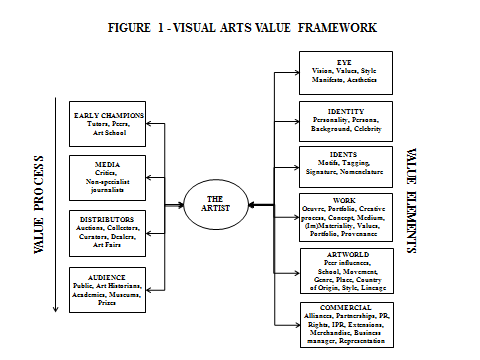 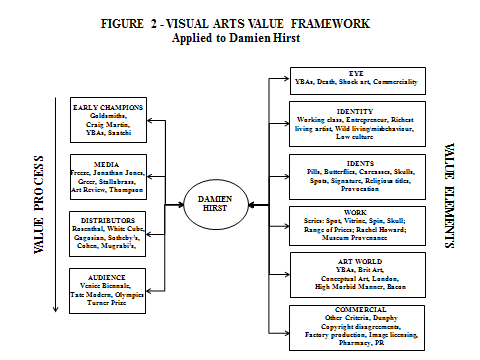 Media TypeDate Title / AuthorDescriptionTrade Magazine article1992British? Young? Invisible? w/Attitude?  / Michael CorrisThe first use of the term “young British artists” in ArtForum Magazine article1993Death in Venice / Adam GopnikNew Yorker Article in which Hirst is positioned within art history and his style is described as ‘the High Morbid Manner’Book1999High Art Lite: British art in the 1990s / Julian StallabrassAccount of the British art scene in the 1990sJournal article2003Locating arts worlds: London and the making of Young British art / Aidan While Article for the Royal Geographical Society which examines the rise of the YBAs in London and the importance of networks to their successNewspaper article2006Swimming with Famous Dead Sharks / Carol VogelNew York Times newspaper article about Hirst’s shark piece: ‘The Physical Impossibility of Death in the Mind of Someone Living’ Book2006I Want to Spend the Rest of My Life Everywhere, with Everyone, One to One, Always, Forever, Now / Damien HirstA book by Hirst about his ideas and inspirations. An essay by Gordon Burn looks at Hirst's work and the breadth of its impactNewspaper article2007Have a Cow, Hirst Tells Tate / Mark BrownThe Guardian newspaper article about Hirst’s donation of four works to the TateNewspaper article2007Inside Damien Hirst’s Factory/ David CohenEvening Standard newspaper article about Hirst and his ‘factory’ workshopsNewspaper article2007Danien’s Pop-up Manifesto / Philip HensherThe Telegraph newspaper article about Hirst’s first book and the publicity that surrounds the Hirst phenomenonNewspaper article2008A Damien Hirst original…Independent newspaper article about Hirst’s spot paintings and how they are mass manufacturedNewspaper article2008Germaine Greer note to Robert Hughes / Germaine GreerThe Guardian newspaper article where Greer defends Hirst’s work against Hughes’ critiqueNewspaper article2008Damien Hirst sale makes £111 million / Stephen AdamsThe Telegraph newspaper article about the Sotheby’s Hirst saleBook2008The $12 million stuffed sharks: the curious economics of contemporary art and auction houses / David ThompsonA book on the economics of contemporary art and the marketing strategies that power the market. Particular focus on Hirst as the highest earning artist in the world and his dealers and collectorsMagazine article2010Hands up for HirstThe Economist article analysing the Sotheby’s Hirst sale and his secondary market Newspaper article2012Hirst, Globally Dotting his ‘I’ / Roberta SmithThe New York Times newspaper review of ‘Damien Hirst The Complete Spot Paintings’ at Gagosian galleries worldwideNewspaper article2012How Damien Hirst Tried to Transform the Art Market / Colin GleadellThe Telegraph newspaper article examining the mechanics of the Hirst marketNewspaper article2012Damien Hirst and the Great Art Market Heist / Hari KunzruThe Guardian newspaper article about Hirst’s market predicting that market sentiment may move against him Newspaper article2012Damien Hirst: Two Weeks One Summer- Review / Jonathan JonesThe Guardian newspaper review of Hirst’s ‘Two Weeks One Summer’ exhibition at White CubeNews article2012Art is ‘world’s greatest currency’ says Hirst / Mike Collett-WhiteReuters article about Hirst and his retrospective at the TateNews article2012Damien Hirst: Jumping the Shark /  Andrew RiceBloomberg analysis of the Hirst market reporting underperformanceNews article2012Damien Hirst is most visited Tate Modern solo showBBC article on Hirst’s Tate Modern solo exhibitionWebsite article2012Damien Hirst: The Enfant Terrible of the Art World / Amanda EliaschHuffington Post article on Hirst’s careerWebsite2012Damienhirst.comHirst’s own website with shop, news, biography and information about artworks, projects and exhibitionsPress Release20132012-13 is a year of success and worldwide development for TateOnline Tate press release, includes information about the Hirst solo exhibition at Tate ModernNewspaper article2013Hirst counts the dots, or at least the paintings / Graham BowleyThe New York Times newspaper article about Hirst’s spot paintingsNewspaper article2013Damien Hirst’s split from Larry Gagosian turns heads in art world / David BattyThe Guardian newspaper article about Hirst leaving the Gagosian galleryNewspaper article 2015Damien Hirst: ‘What Have I Done? I’ve Created a Monster’ / Catherine MayerThe Guardian newspaper article about Hirst opening his own gallery to exhibit works from his personal collectionWebsiten.d.Damien Hirst, TateBiography of Hirst by the TateWebsiten.d.Young British Artists, TateSummary of the YBA movement by the Tate 